Pareigybės pavadinimas: rusų kalbos mokytojas;Pareigybės rūšis: darbuotojas, dirbantis pagal darbo sutartį;Darbo krūvis: 10 kontaktinių val. per savaitę;Darbo užmokestis priklausys nuo turimos pedagogo kvalifikacinės kategorijos, pedagoginio darbo stažo ir tarifikuojamų valandų (nuo 500 Eur neatskaičius mokesčių).Reikalavimai pretendentams:-   aukštasis išsilavinimas ir rusų kalbos mokytojo kvalifikacija (atitinkanti LR Švietimo ir mokslo ministro 2014-08-20 įsakymo Nr. V-774 „Dėl reikalavimų mokytojų kvalifikacijai aprašo patvirtinimo“ nuostatas);- mokyklos ir pagrindinio ugdymo pedagogo veiklą reglamentuojančių teisės aktų išmanymas;- gebėjimas sklandžiai dėstyti mintis raštu ir žodžiu valstybine kalba;- gebėjimas organizuoti ir vykdyti ugdomąjį procesą: planuoti ugdomąją veiklą, rengti individualias mokinių ugdymo(si) programas, parinkti priemones, kurti kabineto ugdomąją aplinką;- gebėjimas vertinti, fiksuoti mokinių daromą pažangą;- gebėjimas savarankiškai planuoti, inicijuoti, derinti ir dalyvauti bendruose įstaigos renginiuose, projektuose ir kitose veiklose;-   gebėjimas  bendrauti su mokiniais ir jų tėveliais, bendradarbiauti su mokytojais, švietimo pagalbos specialistais ir kitais mokyklos darbuotojais bei dirbti su jais komandoje, sprendžiant ugdymo klausimus;-    informacinių komunikacinių technologijų valdymas ir taikymas ugdymo procese;-    pareigingumas, darbštumas, iniciatyvumas, nepriekaištingas elgesys ir profesinė reputacija.Privalumai:rusų kalbos mokytojo darbo patirtis;patirtis rengiant ir įgyvendinant įvairaus lygio projektus.Pretendentai privalo pateikti šiuos dokumentus:Prašymą leisti dalyvauti atrankoje (pateikiamas priedas);Asmens tapatybę patvirtinančio dokumento kopiją;Išsilavinimą patvirtinančių dokumentų kopijas;Gyvenimo aprašymą;Rusų kalbos mokytojo kvalifikaciją patvirtinančių dokumentų kopijas;Motyvacinį laišką, kuriame laisva forma nurodytas asmeninių privalumų sąrašas, gebėjimai, įgūdžiai ir dalykinės savybės;Rekomendaciją (-as) iš buvusių darboviečių (neprivaloma).Dokumentai priimami iki 2020 m. rugpjūčio 20 d. imtinai kasdien nuo 9.00 iki 15.00 val.Galimi dokumentų pateikimo variantai:Pateikti asmeniškai konkurso organizatoriui adresu: Barupės g. 2, Labūnavos k. Pelėdnagių sen. Kėdainių r. darbo dienomis nuo 9.00 iki 15.00 val. pristatant į mokyklos raštinę.Siųsti paštu – registruotu laišku adresu: Labūnavos pagrindinės mokyklos direktoriui, Barupės g. 2, Labūnavos k. 58176, Kėdainių r. Siųsti elektroninio pašto adresu:  labunavosmokykla@gmail.com. su nuoroda: Dėl rusų kalbos mokytojo  laisvos darbo vietos. 	Dokumentų originalai pateikiami atrankos dieną ir sutikrinus grąžinami pretendentui. 	Informacija apie konkursą skelbiama Kėdainių r. Labūnavos pagrindinės mokyklos svetainėje:  www.labunavosmokykla.lt  ir teikiama telefonais (8 347) 34248, (8 687) 96837.Pretendentai, atitinkantys konkurso reikalavimus ir pateikę visus dokumentus, bus informuojami ir kviečiami į pokalbį.Konkursas organizuojamas vadovaujantis Mokytojų priėmimo ir atleidimo iš darbo tvarkos aprašu, patvirtintu Lietuvos Respublikos švietimo ir mokslo ministro 2011 m. rugsėjo 15 d. įsakymu Nr. V-1680.Priedas(Prašymą pildyti ranka)_______________________________________________________________________________________(Didžiosiomis raidėmis - vardas, pavardė)_______________________________________________________________________________________(adresas, telefonas, el. paštas)Kėdainių r. Labūnavos pagrindinės mokyklosDirektorei Ritai KarnilavičieneiPRAŠYMASDĖL LEIDIMO DALYVAUTI ATRANKOJE2020 m. _______________ mėn. ____ d.Labūnava	Prašau leisti dalyvauti atrankoje Kėdainių r. Labūnavos pagrindinės mokyklos _____________________________________________________ pareigoms užimti.        (nurodyti pretenduojamas užimti pareigas) PRIDEDAMA:Asmens tapatybę patvirtinančio dokumento kopijaIšsilavinimą patvirtinančių dokumentų kopijosGyvenimo aprašymasPedagogo kvalifikaciją patvirtinančio dokumento kopijaMotyvacinis laiškas._________________            _________________________________________                                      (parašas)                                                              	                (vardas, pavardė)Laisva valia sutinku, kad mano asmens duomenis Kėdainių r. Labūnavos pagrindinė mokykla tvarkytų mokytojų priėmimo ir atleidimo iš darbo tvarkos apraše patvirtintame Lietuvos Respublikos švietimo ir mokslo ministro 2011 m. rugsėjo 15 d. įsakymu Nr. V-1680 „Dėl mokytojų priėmimo ir atleidimo iš darbo tvarkos aprašo patvirtinimo“, tikslais.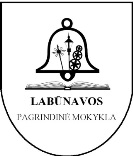 KĖDAINIŲ R. LABŪNAVOS PAGRINDINĖ MOKYKLASKELBIA KONKURSĄ RUSŲ KALBOS MOKYTOJO PAREIGOMS UŽIMTI NUO 2020 M. RUGSĖJO 1 D.